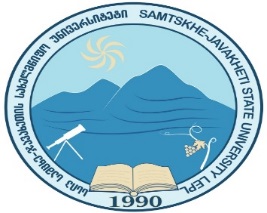 სსიპ სამცხე-ჯავახეთის სახელმწიფო	     უნივერსიტეტი ქ. ახალციხე, რუსთაველის #113 ტელ:: 0(365) 21990, ფაქსი: 0(365) 400 191 www.sjuni.edu.ge	ხელმოწერა: თარიღისილაბუსი ინდივიდუალური სასწავლო კურსი ინდივიდუალური სასწავლო კურსი მოდულში შემავალი სასწავლო კურსიპროგრამის დასახელებასასწავლო კურსის დასახელებასასწავლო კურსის კოდისასწავლო კურსის სტატუსი ძირითადი სწავლის სფეროს სავალდებულო ძირითადი სწავლის სფეროს არჩევითი თავისუფალი სავალდებულო თავისუფალი არჩევი  ძირითადი სწავლის სფეროს სავალდებულო ძირითადი სწავლის სფეროს არჩევითი თავისუფალი სავალდებულო თავისუფალი არჩევი სწავლის საფეხური  ბაკალავრიატი                     მაგისტრატურა            დოქტორანტურა         ბაკალავრიატი                     მაგისტრატურა            დოქტორანტურა       სემესტრიECTS კრედიტი (ერთი კრედიტი 25 საათი) კრედიტი (ერთი კრედიტი 25 საათი)სასწავლო კურსის ფორმატილექციასამუშაო ჯგუფი / პრაქტიკული სამუშაოლაბორატორიულიშუალედური და დასკვნითი გამოცდებიდამოუკიდებელი სამუშაოავტორი  / ავტორები1.2.სასწავლო კურსის განმხორციელებლებისასწავლო კურსის განმხორციელებლებილექცია პედაგოგის სახელი და გვარი, აკადემიური თანამდებობამობილური ტელეფონიელ–ფოსტაკონსულტაციის დროსამუშაო ჯგუფი / პრაქტიკული პედაგოგის სახელი და გვარი, აკადემიური თანამდებობამობილური ტელეფონიელ–ფოსტაკონსულტაციის დროსასწავლო კურსის მიზანისწავლის შედეგიცოდნა და გაცნობიერებასწავლის შედეგიუნარი სწავლის შედეგიპასუხისმგებლობა და ავტონომიურობასწავლების მეთოდიშეფასების სისტემასასწავლო კურსის შესწავლის წინაპირობებისავალდებულო ლიტერატურადამატებითი ლიტერატურა, ინტერნეტი და სხვა სასწავლო მასალადამატებითი ლიტერატურა, ინტერნეტი და სხვა სასწავლო მასალადამატებითი ლიტერატურა, ინტერნეტი და სხვა სასწავლო მასალასასწავლო კურსის შინაარსი და კალენდარული გეგმასასწავლო კურსის შინაარსი და კალენდარული გეგმასასწავლო კურსის შინაარსი და კალენდარული გეგმასასწავლო კურსის შინაარსი და კალენდარული გეგმასასწავლო კურსის შინაარსი და კალენდარული გეგმასასწავლო კურსის შინაარსი და კალენდარული გეგმასასწავლო კურსის შინაარსი და კალენდარული გეგმალექცია/ სამუშაო ჯგუფი / პრაქტიკული / ლაბორატორიული სამუშაოლექცია/ სამუშაო ჯგუფი / პრაქტიკული / ლაბორატორიული სამუშაოლექცია/ სამუშაო ჯგუფი / პრაქტიკული / ლაბორატორიული სამუშაოლექცია/ სამუშაო ჯგუფი / პრაქტიკული / ლაბორატორიული სამუშაოლექცია/ სამუშაო ჯგუფი / პრაქტიკული / ლაბორატორიული სამუშაოლექცია/ სამუშაო ჯგუფი / პრაქტიკული / ლაბორატორიული სამუშაოლექცია/ სამუშაო ჯგუფი / პრაქტიკული / ლაბორატორიული სამუშაოლექცია/ სამუშაო ჯგუფი / პრაქტიკული / ლაბორატორიული სამუშაოკვირაკვირაფორმატიფორმატიფორმატილექციის / სამუშაო ჯგუფი / პრაქტიკული / ლაბორატორიული სამუშაოს და ა.შ. თემალიტერატურა შესაბამისი გვერდების მითითებითლიტერატურა შესაბამისი გვერდების მითითებით11ლექცია ( სთ)ლექცია ( სთ)ლექცია ( სთ)11სამუშაო ჯგუფი (სთ)სამუშაო ჯგუფი (სთ)სამუშაო ჯგუფი (სთ)11პრაქტიკული (სთ)პრაქტიკული (სთ)პრაქტიკული (სთ)11ლაბორატორიული სამუშაო (სთ)ლაბორატორიული სამუშაო (სთ)ლაბორატორიული სამუშაო (სთ)22ლექცია ( სთ)ლექცია ( სთ)ლექცია ( სთ)22სამუშაო ჯგუფი (სთ)სამუშაო ჯგუფი (სთ)სამუშაო ჯგუფი (სთ)22პრაქტიკული (სთ)პრაქტიკული (სთ)პრაქტიკული (სთ)22ლაბორატორიული სამუშაო (სთ)ლაბორატორიული სამუშაო (სთ)ლაბორატორიული სამუშაო (სთ)33ლექცია (სთ)ლექცია (სთ)ლექცია (სთ)33სამუშაო ჯგუფი (სთ)სამუშაო ჯგუფი (სთ)სამუშაო ჯგუფი (სთ)33პრაქტიკული (სთ)პრაქტიკული (სთ)პრაქტიკული (სთ)33ლაბორატორიული სამუშაო (სთ)ლაბორატორიული სამუშაო (სთ)ლაბორატორიული სამუშაო (სთ)44ლექცია (სთ)ლექცია (სთ)ლექცია (სთ)44სამუშაო ჯგუფი (სთ)სამუშაო ჯგუფი (სთ)სამუშაო ჯგუფი (სთ)44პრაქტიკული (სთ)პრაქტიკული (სთ)პრაქტიკული (სთ)44ლაბორატორიული სამუშაო (სთ)ლაბორატორიული სამუშაო (სთ)ლაბორატორიული სამუშაო (სთ)55ლექცია ( სთ)ლექცია ( სთ)ლექცია ( სთ)55სამუშაო ჯგუფი (სთ)სამუშაო ჯგუფი (სთ)სამუშაო ჯგუფი (სთ)55პრაქტიკული (სთ)პრაქტიკული (სთ)პრაქტიკული (სთ)55ლაბორატორიული სამუშაო (სთ)ლაბორატორიული სამუშაო (სთ)ლაბორატორიული სამუშაო (სთ)66ლექცია ( სთ)ლექცია ( სთ)ლექცია ( სთ)66სამუშაო ჯგუფი (სთ)სამუშაო ჯგუფი (სთ)სამუშაო ჯგუფი (სთ)66პრაქტიკული (სთ)პრაქტიკული (სთ)პრაქტიკული (სთ)66ლაბორატორიული სამუშაო (სთ)ლაბორატორიული სამუშაო (სთ)ლაბორატორიული სამუშაო (სთ)77ლექცია ( სთ)ლექცია ( სთ)ლექცია ( სთ)77სამუშაო ჯგუფი (სთ)სამუშაო ჯგუფი (სთ)სამუშაო ჯგუფი (სთ)77პრაქტიკული (სთ)პრაქტიკული (სთ)პრაქტიკული (სთ)77ლაბორატორიული სამუშაო (სთ)ლაბორატორიული სამუშაო (სთ)ლაბორატორიული სამუშაო (სთ)88ლექცია ( სთ)ლექცია ( სთ)ლექცია ( სთ)88სამუშაო ჯგუფი (სთ)სამუშაო ჯგუფი (სთ)სამუშაო ჯგუფი (სთ)88პრაქტიკული (სთ)პრაქტიკული (სთ)პრაქტიკული (სთ)88ლაბორატორიული სამუშაო (სთ)ლაბორატორიული სამუშაო (სთ)ლაბორატორიული სამუშაო (სთ)99ლექცია ( სთ)ლექცია ( სთ)ლექცია ( სთ)99სამუშაო ჯგუფი (სთ)სამუშაო ჯგუფი (სთ)სამუშაო ჯგუფი (სთ)99პრაქტიკული (სთ)პრაქტიკული (სთ)პრაქტიკული (სთ)99ლაბორატორიული სამუშაო (სთ)ლაბორატორიული სამუშაო (სთ)ლაბორატორიული სამუშაო (სთ)1010ლექცია ( სთ)ლექცია ( სთ)ლექცია ( სთ)1010სამუშაო ჯგუფი (სთ)სამუშაო ჯგუფი (სთ)სამუშაო ჯგუფი (სთ)1010პრაქტიკული (სთ)პრაქტიკული (სთ)პრაქტიკული (სთ)1010ლაბორატორიული სამუშაო (სთ)ლაბორატორიული სამუშაო (სთ)ლაბორატორიული სამუშაო (სთ)1111ლექცია ( სთ)ლექცია ( სთ)ლექცია ( სთ)1111სამუშაო ჯგუფი (სთ)სამუშაო ჯგუფი (სთ)სამუშაო ჯგუფი (სთ)1111პრაქტიკული (სთ)პრაქტიკული (სთ)პრაქტიკული (სთ)1111ლაბორატორიული სამუშაო (სთ)ლაბორატორიული სამუშაო (სთ)ლაბორატორიული სამუშაო (სთ)1212ლექცია ( სთ)ლექცია ( სთ)ლექცია ( სთ)1212სამუშაო ჯგუფი (სთ)სამუშაო ჯგუფი (სთ)სამუშაო ჯგუფი (სთ)1212პრაქტიკული (სთ)პრაქტიკული (სთ)პრაქტიკული (სთ)1212ლაბორატორიული სამუშაო (სთ)ლაბორატორიული სამუშაო (სთ)ლაბორატორიული სამუშაო (სთ)1313ლექცია (სთ)ლექცია (სთ)ლექცია (სთ)1313სამუშაო ჯგუფი (სთ)სამუშაო ჯგუფი (სთ)სამუშაო ჯგუფი (სთ)1313პრაქტიკული (სთ)პრაქტიკული (სთ)პრაქტიკული (სთ)1313ლაბორატორიული სამუშაო (სთ)ლაბორატორიული სამუშაო (სთ)ლაბორატორიული სამუშაო (სთ)1414ლექცია (სთ)ლექცია (სთ)ლექცია (სთ)1414სამუშაო ჯგუფი (სთ)სამუშაო ჯგუფი (სთ)სამუშაო ჯგუფი (სთ)1414პრაქტიკული (სთ)პრაქტიკული (სთ)პრაქტიკული (სთ)1414ლაბორატორიული სამუშაო (სთ)ლაბორატორიული სამუშაო (სთ)ლაბორატორიული სამუშაო (სთ)1515ლექცია (სთ)ლექცია (სთ)ლექცია (სთ)1515სამუშაო ჯგუფი სთ)სამუშაო ჯგუფი სთ)სამუშაო ჯგუფი სთ)1515პრაქტიკული (სთ)პრაქტიკული (სთ)პრაქტიკული (სთ)1515ლაბორატორიული სამუშაო (სთ)ლაბორატორიული სამუშაო (სთ)ლაბორატორიული სამუშაო (სთ)16-1816-182 სთ2 სთ2 სთდასკვნითი გამოცდა19-2019-202 სთ2 სთ2 სთდამატებითი გამოცდაშენიშვნაშენიშვნაშენიშვნა